Znak sprawy: RI.271.1.28.2023                                                            Załącznik nr 3 do SWZZamawiający:Gmina Drezdenkoul. Warszawska 166-530 Drezdenko Wykonawca:………………………………………………(pełna nazwa/firma, adres, w zależności od podmiotu: NIP/PESEL, KRS/CEiDG)reprezentowany przez:………………………………………………(imię, nazwisko, stanowisko/podstawa do  reprezentacji)Oświadczenie wykonawcy składane na podstawie art. 125  ust. 1 ustawy z dnia 11 września 2019 r.Prawo zamówień publicznych (dalej jako: ustawa Pzp), DOTYCZĄCE  PRZESŁANEK WYKLUCZENIA Z POSTĘPOWANIA Na potrzeby postępowania o udzielenie zamówienia publicznego
pn. Budowa drogi ul. Transportowej w Drezdenku     (nazwa postępowania), prowadzonego przez Gminę Drezdenko, ul. Warszawska 1, 66-530 Drezdenko (oznaczenie zamawiającego), oświadczam, co następuje:OŚWIADCZENIA WYKONAWCY  DOTYCZĄCE BRAKU PODSTAW DO WYKLUCZENIA:Oświadczam, że nie podlegam wykluczeniu z postępowania na podstawie 
art. 108 ust. 1 ustawy Pzp. z zastrzeżeniem ust. 2 poniżej.(wypełnić jeśli dotyczy) Oświadczam, że zachodzą w stosunku do mnie podstawy wykluczenia z postępowania na podstawie art. …………….……. ustawy Pzp (podać mającą zastosowanie podstawę wykluczenia spośród wymienionych w art. 108 ust. 1 pkt 1, 2 i 5 ustawy Pzp). Jednocześnie oświadczam, że w związku z ww. okolicznością, na podstawie art. 110 ust. 2 ustawy Pzp podjąłem następujące środki naprawcze: ………………………………………………………………………………………………………Oświadczam, że nie podlegam wykluczeniu z postępowania na podstawie art. 7 ust. 1 ustawy z dnia 13 kwietnia 2022 r. o szczególnych rozwiązaniach w zakresie przeciwdziałania wspieraniu agresji na Ukrainę oraz służących ochronie bezpieczeństwa narodowego.OŚWIADCZENIE DOTYCZĄCE PODANYCH INFORMACJI:Oświadczam, że wszystkie informacje podane w powyższym oświadczeniu są aktualne 
i zgodne z prawdą oraz zostały przedstawione z pełną świadomością konsekwencji wprowadzenia zamawiającego w błąd przy przedstawianiu informacji.…………….……. (miejscowość), dnia ………….……. r. Plik należy podpisać elektronicznym kwalifikowanym podpisem lub podpisem zaufanym lub podpisem osobistym.W przypadku składania oferty przez wykonawców ubiegających się wspólnie o udzielenie zamówienia niniejsze oświadczenie składa każdy z wykonawców.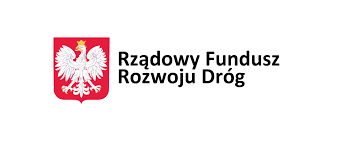 Zadanie dofinansowane zRządowego Funduszu Rozwoju Dróg